Pielikums Nr. 1Madonas novada pašvaldības domes29.02.2024. lēmumam Nr. 77(protokols Nr. 4, 18. p.)Funkcionāli nepieciešamā zemes gabala projektsDaudzdzīvokļu dzīvojamai mājai Saules iela 34A, Madonā, Madona novadā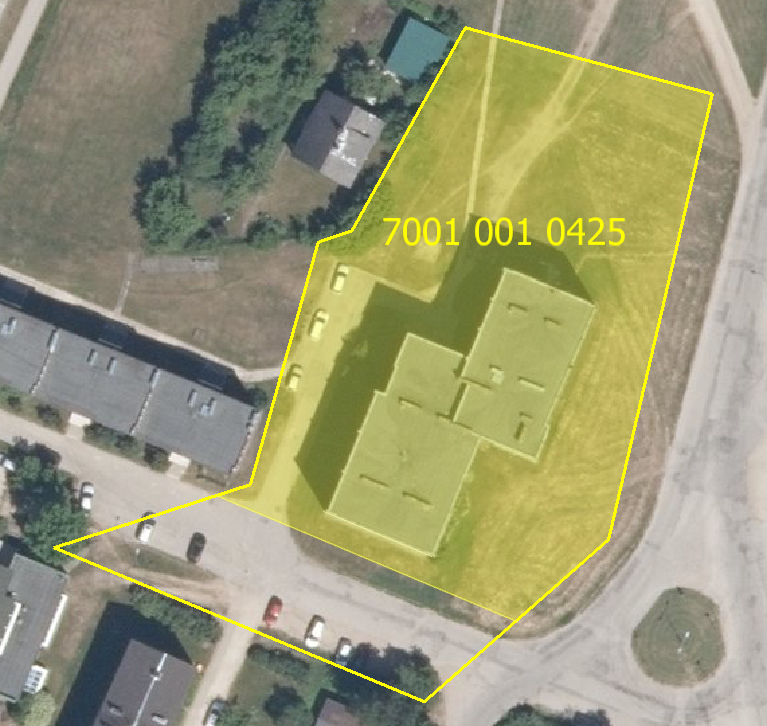 Funkcionāli nepieciešamā zemes gabala novietojums zemes vienībā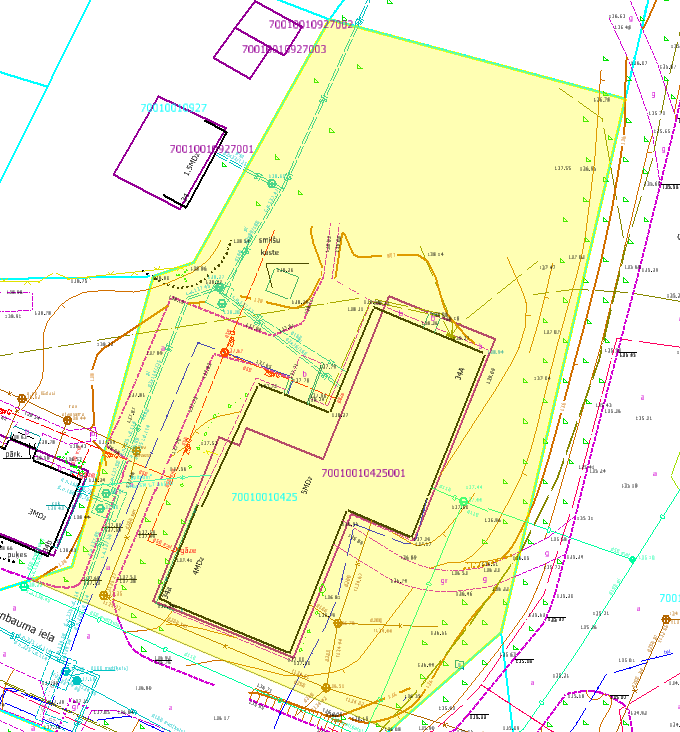 Funkcionāli nepieciešamā zemes gabala projekts uz topogrāfiskās kartes pamataDatu avoti: https://topografija.lv; https://www.lvmgeo.lv/kartes (Dati no VZD, LGIA, SIA “Karšu izdevniecība Jāņa Sēta) 2024. gada informācija         Daudzdzīvokļu dzīvojamās mājas Saules iela 34A, Madonā, Madonas novadā,  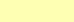                         funkcionāli nepieciešamā zemes gabala robežas – platība 0.3870 ha.    Esošā zemes vienības robeža Sagatavoja S. PutniņaNekustamā īpašuma pārvaldības unteritoriālās plānošanas nodaļaszemes ierīcības inženiere